Приложение № 2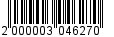 к постановлениюадминистрации от ___________ № ________ПЛАН МЕРОПРИЯТИЙ ПОДПРОГРАММЫ«Обеспечение устойчивого функционирования и развития коммунальной и инженерной инфраструктуры и повышение энергоэффективности Всеволожского района Ленинградской области на 2014-2016 годы»________________Наименование
объекта, 
мероприятияТерриториальная
принадлежность 
(муниципальное 
 образование)Срок  
финанси-рования
меро-приятияПланируемые объемы финансирования  (тыс. рублей в действующих ценах года реализации мероприятия)Планируемые объемы финансирования  (тыс. рублей в действующих ценах года реализации мероприятия)Планируемые объемы финансирования  (тыс. рублей в действующих ценах года реализации мероприятия)Планируемые объемы финансирования  (тыс. рублей в действующих ценах года реализации мероприятия)Планируемые объемы финансирования  (тыс. рублей в действующих ценах года реализации мероприятия)Индикаторы
реализации
 (целевые 
 задания)Участники программыНаименование
объекта, 
мероприятияТерриториальная
принадлежность 
(муниципальное 
 образование)Срок  
финанси-рования
меро-приятиявсегов том числев том числев том числев том числеИндикаторы
реализации
 (целевые 
 задания)Участники программыНаименование
объекта, 
мероприятияТерриториальная
принадлежность 
(муниципальное 
 образование)Срок  
финанси-рования
меро-приятиявсегофедеральный  
бюджетобластной 
бюджетместный  
бюджетпрочие 
источникиИндикаторы
реализации
 (целевые 
 задания)Участники программы12345678910Установка узлов учета энергоресурсов, в том числе: - МОУ «СОШ «Свердловский центр образования»;- МАДОУ «Морозовский ДСКВ»;- МДОУ «Сертоловский ДСКВ №2»;- МОУ «Разметелевская СОШ».Реконструкция ИТП МОУ «СОШ №3».Проведение энергетического обследования администрации МО «ВМР» ЛО.ИТОГОУстановка узлов учета энергоресурсов, в том числе:- МДОБУ «ДСКВ №10» (с реконструкцией ИТП);-МДОБУ «ДСКВ №13»;- МДОБУ «Сертоловский ДСКВ №1»;- МОУ «Дубровская СОШ» (с реконструкцией 2 ИТП).- администрация МО «Всеволожский муниципальный район» ЛО.ИТОГОУстановка узлов учета энергоресурсов, в том числе:- МОУ «Лицей №1» г. Всеволожска (с реконструкцией ИТП);-МОБУДОД «ДДЮТ» г. Всеволожска (с реконструкцией ИТП);- МОУ «Дубровская СОШ»;- МДОБУ «ДСКВ №6» (с реконструкцией ИТП).ИТОГОМО «Всеволожский муниципальный район» ЛО2014201520162500,015750,0942,1435,3372,6523,088,03111,023000,01008,429500,0491,5711000,02371,15371,12163,2281636,666613,6051486,5015900,02500,015750,0942,1435,3372,6523,088,03111,023000,01008,429500,0491,5711000,02371,15371,12163,2281636,666613,6051486,5015900,011 шт.4 шт.3 шт.2 шт.2 шт.1 шт.1 шт.-10 шт.1 шт.2 шт.2 шт.1 шт.4 шт.-1 шт.2 шт.1 шт.1 шт.5 шт.Структурные подразделения администрациимуниципальные учрежденияИнформационное обеспечение и пропаганда эффективного использования энергетических ресурсовМО «Всеволожский муниципальный район» ЛО2014 -2016Не требует финансовых вложенийСтруктурные подразделения администрациимуниципальные учрежденияИтого:2014201520163199,025371,15900,03199,025371,15900,0